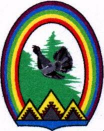 ДУМА ГОРОДА РАДУЖНЫЙХанты-Мансийского автономного округа – ЮгрыРЕШЕНИЕот 22 февраля 2012 года                                                   		                 № 251О внесении изменения в приложение к решению Думы городаот 19.06.2008 № 474 «О перечне имущества, подлежащего передаче в связи с разграничением полномочий между федеральными органами государственной власти, органами государственной власти субъектов Российской Федерации и органами местного самоуправления»	В результате выполнения работ по капитальному ремонту с элементами перепланировки муниципального помещения Почты, изменивших технические характеристики объекта, Дума города решила:                	1. Внести в приложение к решению Думы города от 19.06.2008 № 474 «О перечне имущества, подлежащего передаче в связи с разграничением полномочий между федеральными органами государственной власти, органами государственной власти субъектов Российской Федерации и органами местного самоуправления» изменение:	- наименование имущества в пункте 5 читать в следующей редакции: «Почта, назначение: нежилое, общая площадь 350,2 кв. м., этаж цокольный, 1, адрес объекта: Ханты-Мансийский автономный округ – Югра, г. Радужный, микрорайон 1, дом 43, пом. 1056».        	2. Опубликовать настоящее решение в газете «Новости Радужного. Официальная среда». Глава города			                                                   Г.П. Борщёв  